Завещание
Город ___________ 
__._________.20____ года 
Я, Иванов Сидор Петрович, проживающий в городе _______________________, по улице _____________, в д. ___, кв. ___, настоящим завещанием делаю следующее распоряжение: 
1. Из принадлежащего мне имущества: жилой дом по адресу: г. ___________, улица ______________, дом №____ , я завещаю дочери – Петровой Анне Сидоровне. 
2. В случае продажи Петровой Анной Сидоровной указанного жилого дома возлагаю на нее обязанность выплатить 50% стоимости дома по инвентаризационной оценке на день моей смерти моему сыну - Иванову Николаю Сидоровичу. 
3. Возлагаю на Петрову Анну Сидоровну обязанность передать Петровой Клавдии Николаевне принадлежащую мне видеокамеру «Сони». 
4. Денежный вклад в ___________________ отделении Сбербанка России N ___________ города ____________ на счете N _________________ с причитающимися процентами я завещаю внуку - Петрову Игорю Анатольевичу с условием выплаты ему этих денег по достижении им восемнадцатилетнего возраста. 
5. Все остальное имущество, какое ко дню моей смерти окажется мне принадлежащим, в чем бы таковое ни заключалось и где бы оно ни находилось, я завещаю Козлову Виктору Сергеевичу. 
6. Содержание статьи 1149 Гражданского кодекса РФ мне нотариусом разъяснено. 
7. Текст завещания записан нотариусом с моих слов и до его подписания прочитан мною лично в присутствии нотариуса. 
8. Настоящее завещание составлено в двух экземплярах, каждый из которых собственноручно подписан завещателем. Один экземпляр завещания хранится в делах нотариуса города Москвы Тихомировой Н.Н., а другой экземпляр выдается завещателю Вершинину Илье Аркадьевичу. 

Подпись завещателя:ВНИМАНИЕ! Бесплатно скачивая документы с сайта ПравПотребитель.ру, Вы дополнительно получаете возможность на  бесплатную юридическую консультацию!  Всего 3 минуты вашего времени:Достаточно набрать в браузере http://PravPotrebitel.ru/, задать свой вопрос в окошке на страницах сайта и наш специалист сам перезвонит вам и предложит законное решение проблемы!Странно... А почему бесплатно? Все просто:Чем качественней и чаще мы отвечаем на вопросы, тем больше у нас рекламодателей. Грубо говоря, наши рекламодатели платят нам за то, что мы помогаем вам! Пробуйте и рассказывайте другим!
*** P.S. Перед печатью документа данный текст можно удалить..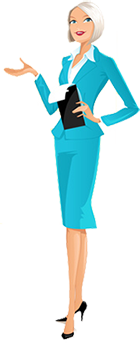 